Science 9  - Unit 2 -  Atoms, Elements and CompoundsDemonstrate a knowledge of WHMIS Standards:WHMIS -  Workplace Hazardous Materials Information System.MSDS -  Material Safety Data Sheet.Hazard Symbol -  A symbol that indicates a particular danger of a chemical.  WHMIS has a total of 8 hazard symbols.  Toxic Material,  Contents Under Pressure, Highly Toxic Material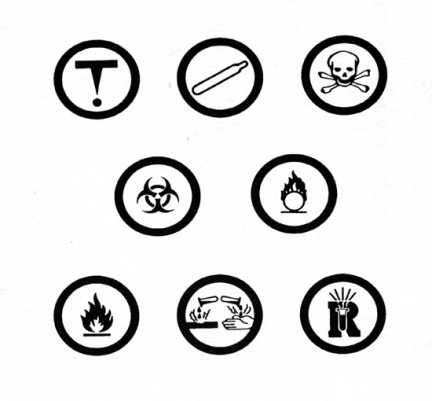 Biohazardous Material, Oxidizing MaterialFlammable,  Corrosive,  Dangerously ReactiveDefine Matter:   	Matter:  Anything that has mass and occupies space.  Not all things on earth are considered matter.  Things like light, sound and heat are types of energy, but are not matter.  The three main states of matter are gas, liquid and solid.Investigate materials and describe them in terms of their chemical and physical propertiesPhysical Properties that are observable about a material include colour, malleability, electrical conductivity, magnetism, luster, density, melting and boiling points, texture. Chemical Properties describe how a material may react with other materials.  They include combustibility, reactivity and toxicity.Explain the importance of using the terms law and theory in scienceA law is well supported by scientific evidence, rarely changes over the course of time and may refer to only what is happening, not necessarily why.A Theory is less well supported, and often change over time as new evidence is found.  A theory attempts to answer why things occur.Use models in describing the structure and components of atomsAn Atom is the basic unit of matter.  It consists of three main parts known as sub –atomic particles:Protons:  Positively charged particles found in the nucleus of the atom.  They have a mass similar to a neutron, and much heavier than an electronNeutrons: Neutral particles found in the nucleus of the atom.  They have a mass similar to a proton, and much heavier than an electron.Electrons:  Negatively charged particles that orbit the atom.  They have very little mass, but their orbits take up large amounts of space in an atom.The nucleus of the atom is a tiny region in it`s center and is made of protons and neutrons. It has an overall positive charge.  Identify Changes in atomic theory up to and including the Bohr ModelEmpodeceles and Aristotle believed the world to be made of 4 elements; wind, water, fire, earth.Democritus said if a material was cut into smaller and smaller pieces, eventually that material could no longer be divided.  This was the atom.John Dalton put forth his atomic theory nearly 2000 years later.  It had 4 main pointsAll matter is made up of atomsAtoms cannot be created, destroyed or divided into smaller piecesAll atoms of the same element are identical in mass and size, and are different in mass and size than other elements.Compounds are formed when atoms combine in exact amounts.J.J. Thompson proposed the `raisin bun` model of the atomNegative electrons were scattered throughout the positive part of the atom.Atoms were made up of smaller particles called electrons.Ernest Rutherford proposed the planetary model of the atomElectrons circle the nucleus like planets orbit the sunHe found the nucleus of the atom, and discovered it was made of protons and neutronsHe discovered the nucleus in his famous `gold foil` experimentHe shot particles through a thin gold foil, most particles passed through, but others were deflected when the nucleus of 2 particles came close together.Niels Bohr discovered the energy levels of electrons.Electrons orbit the nucleus in set patterns, known as energy levelsElectrons have specific energy, and when they move, energy is releasedDefine ElementElement:  A substance that contains only one kind of matter and cannot be broken down into simpler substances.Identify and write the chemical symbols for 20 common elementsHydrogen (H) , Carbon (C) , Oxygen (O) , Nitrogen (N) , Magnesium (Mg) , Calcium (Ca) , Nickel (Ni) , Zinc (Zn) , Neon (Ne) , Helium (He) , Chlorine (Cl) , Silicon (Si) , Sodium (Na) , Potassium (K) , Iron (Fe) , Copper (Cu) , Silver (Ag) , Gold (Au) , Mercury (Hg) , Lead (Pb) Elements are written as 1 or 2 letter combinations that are agreed upon by the International Union of Pure and Applied Chemistry (IUPAC) as a form of shorthand, and are used in all languages and nations.Describe and explain the role of collecting evidence, finding relationships,  and proposing explanations in the development of the periodic tableThe Periodic Table lists all of the known elements in a pattern based upon their properties.  Dmitri Mendeleev created the periodic table and had 2 main contributions.He organized the elements based on their physical and chemical characteristicsHe left gaps in the table for elements that were not yet found.  This led to the discovery of other elements in the future.Distinguish between the atomic number and atomic mass. Using atomic mass and atomic number, determine the number of protons, neutrons and electrons.In a neutral atom the  atomic number tells us the number of protons in an atom, as well as the number of electrons.  Eg.  Oxygen has an atomic number of 8, so it has 8 protons, and 8 electronsThe Atomic Mass tells us the number of protons and neutrons in an atom.  If we know the atomic number as well, we can find the number of neutrons.  Example:  Lithium has an atomic number of 3, so it has 3 protons.  The atomic mass is 7, so Lithium must have 4 neutrons since 3 + 4 =  7.Using the periodic table, develop an understanding that the elements are grouped based on similar characteristicsMetals:  Some properties of metals includeShinyDuctile (can form a wire) and malleable (can be hammered in to a sheet)Conduct ElectricityConduct HeatNon-metals: Some properties of non metals areDullNon-ductile and non-malleableDo not conduct electricityDo not conduct heat wellMetalloids:  Some properties of metalloids (semi-metals) areShiny or dullNon-ductile, non-malleableMay conduct electricityDo not conduct heat wellThe periodic table is a series of rows and columns.  The rows of the periodic table are periods, while the columns of a periodic table are groups  or families.  For Example, Oxygen is in the 2nd row, and 16th column, so it is in Period 2, Group 16.Provide examples of common properties which a family of elements share:Alkali Metals Group 1Reactive and SoftReact with water, oxygen, other non-metalsLow melting pointsReactivity increased down the columnAlkaline Earth Metals Group 2Less Reactive than Alkali MetalsBurn in Air if heated, produce flamesAlso react with waterReactivity increases down the columnHalogens Group 17Very reactive non-metalsFluorine and Chlorine are gases, Bromine is liquid, Iodine is solidReactivity increases down the columnAstanine is rare, little is known about itNoble Gases Group 18Stable and unreactiveColourless and OdourlessMay be used in light fixturesHydrogen is considered special because it can act like a metal or a non-metal.   Sometimes it is included with the alkali metals, the halogens, or by itself.  Identify examples of common elements, and compare their characteristics and atomic structureEnergy level:  The space around a nucleus where electrons are found.  The number of electrons found in each energy level are as follows  :1st energy level  =  2 electrons2nd energy level =  8 electrons3rd energy level =  8 electrons4th energy level =  18 electronsValence Energy Level:  The outermost energy level of an atom.  The `outside` energy level.Valence Electron:  An electron found in the outermost energy level of an atomDraw Bohr Rutherford diagrams for elements 1 to 18A Bohr- Rutherford diagram should show the number of protons, neutrons and electrons in an atom.  The protons and neutrons are shown in the nucleus, and the electrons are in the energy levels.  Energy levels must be completely filled before electrons go into the next energy level.Interpret patterns and trends, and explain relationships among variablesFor elements of the same families, the pattern of valence electrons will be the same.  For example, all alkali metals have 1 valence electron, and for noble gases they have a full valence shell.Identify and write chemical formulas of common compoundsA Compound is a pure substance made of more than one kind of element joined togetherA molecular Compound is a compound made of only non-metals ie. CH4 or NH3An Ionic Compound is a compound made of a metal and a non-metalCompounds are represented by a chemical formula, which tells us what elements are present, and how many of each element there are.Naming Ionic CompoundsStart by saying the name of the metalSay the name of the non-metal, and add –ide to the end of itExample   Fe2O3   Iron OxideWith Ionic compounds it does not matter how many of each element there are when we name themNaming Molecular CompoundsStart by finding out the number of the first element, and use the correct prefix (mono, di, tri, tetra, penta, hexa, hepta, octa, nona, deca) then the name of the elementFind out the number of the second element, and use the correct prefix, then the name of the element and the ending –ideNote:  If there are only 1 of the first element, do not use the prefix monoExamples :  S2O5    Disulfur Pentaoxide                     NCl3    Nitrogen TrichlorideCommon formulas for compounds:Common Ionic CompoundsTable Salt:  Sodium Chloride NaClCalcium Carbonate CaCO3Sodium Hydroxide NaOHCommon Molecular CompoundsSucrose C6H12O11Carbon Dioxide CO2Methane CH4Water H2ODistinguish between physical and chemical changesChemical Changes result in new compounds being formed, physical changes do notExamples of physical changesChange of state (melting, freezing, boiling etc)CuttingDissolvingExamples of chemical changesCorrosion (rusting)Fruit ripeningCombustion Evidence that a chemical reaction has occurred may includeHeat produced or absorbedA new colour appearsA precipitate (solid) formsA gas is producedThe process is hard to reverseIn a Chemical change elements are conserved, but compounds are not.